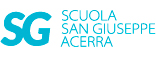 Attività prevista per: martedì 9 Classe primaInglese:Ascolta:https://youtu.be/Fe9bnYRzFvk